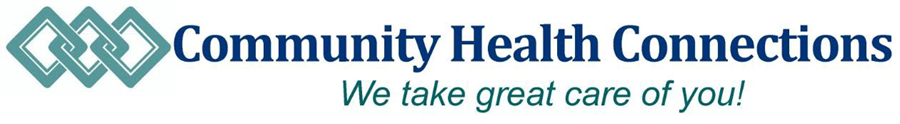 We are required, as a community health center, to collect data each year about the patients we serve. Your personal identity information (name and date of birth) is highly confidential and will not be included in the survey results or reported to any agency.  (2023)Name ____________________________________________________       Date of birth _________________________What is your current gender identity? (Please check one):What is your current gender identity? (Please check one):What is your current gender identity? (Please check one):What is your current gender identity? (Please check one):What is your current gender identity? (Please check one):What is your current gender identity? (Please check one):What is your current gender identity? (Please check one):What is your current gender identity? (Please check one):What is your current gender identity? (Please check one):What is your current gender identity? (Please check one):What is your current gender identity? (Please check one):What is your current gender identity? (Please check one):What is your current gender identity? (Please check one):What is your current gender identity? (Please check one): Female Male Male Male Male Male Transgender Male/Transgender Man/Transgender Masculine Transgender Male/Transgender Man/Transgender Masculine Transgender Male/Transgender Man/Transgender Masculine Transgender Male/Transgender Man/Transgender Masculine Transgender Male/Transgender Man/Transgender Masculine Transgender Male/Transgender Man/Transgender Masculine Transgender Male/Transgender Man/Transgender Masculine Transgender Male/Transgender Man/Transgender Masculine Other Chose not to disclose Chose not to disclose Chose not to disclose Chose not to disclose Chose not to disclose Transgender Female/Transgender Woman/Transgender Feminine Transgender Female/Transgender Woman/Transgender Feminine Transgender Female/Transgender Woman/Transgender Feminine Transgender Female/Transgender Woman/Transgender Feminine Transgender Female/Transgender Woman/Transgender Feminine Transgender Female/Transgender Woman/Transgender Feminine Transgender Female/Transgender Woman/Transgender Feminine Transgender Female/Transgender Woman/Transgender FeminineWhat sex were you assigned at birth on your original birth certificate? (Please check one):What sex were you assigned at birth on your original birth certificate? (Please check one):What sex were you assigned at birth on your original birth certificate? (Please check one):What sex were you assigned at birth on your original birth certificate? (Please check one):What sex were you assigned at birth on your original birth certificate? (Please check one):What sex were you assigned at birth on your original birth certificate? (Please check one):What sex were you assigned at birth on your original birth certificate? (Please check one):What sex were you assigned at birth on your original birth certificate? (Please check one):What sex were you assigned at birth on your original birth certificate? (Please check one):What sex were you assigned at birth on your original birth certificate? (Please check one):What sex were you assigned at birth on your original birth certificate? (Please check one):What sex were you assigned at birth on your original birth certificate? (Please check one):What sex were you assigned at birth on your original birth certificate? (Please check one):What sex were you assigned at birth on your original birth certificate? (Please check one): Female Female Male Male MaleDo you think of yourself as (Please check one):Do you think of yourself as (Please check one):Do you think of yourself as (Please check one):Do you think of yourself as (Please check one):Do you think of yourself as (Please check one):Do you think of yourself as (Please check one):Do you think of yourself as (Please check one):Do you think of yourself as (Please check one):Do you think of yourself as (Please check one):Do you think of yourself as (Please check one):Do you think of yourself as (Please check one):Do you think of yourself as (Please check one):Do you think of yourself as (Please check one):Do you think of yourself as (Please check one): Heterosexual/straight Heterosexual/straight Heterosexual/straight Heterosexual/straight Heterosexual/straight Lesbian, gay or Homosexual Lesbian, gay or Homosexual Lesbian, gay or Homosexual Lesbian, gay or Homosexual Lesbian, gay or Homosexual Lesbian, gay or Homosexual Lesbian, gay or Homosexual Bisexual Bisexual Something else Something else Something else Something else Something else Chose not to disclose Chose not to disclose Chose not to disclose Chose not to disclose Chose not to disclose Chose not to disclose Chose not to disclose I don’t know I don’t knowWhich race(s) best represent you? (Check all that apply)Which race(s) best represent you? (Check all that apply)Which race(s) best represent you? (Check all that apply)Which race(s) best represent you? (Check all that apply)Which race(s) best represent you? (Check all that apply)Which race(s) best represent you? (Check all that apply)Which race(s) best represent you? (Check all that apply)Which race(s) best represent you? (Check all that apply)Which race(s) best represent you? (Check all that apply)Which race(s) best represent you? (Check all that apply)Which race(s) best represent you? (Check all that apply)Which race(s) best represent you? (Check all that apply)Which race(s) best represent you? (Check all that apply)Which race(s) best represent you? (Check all that apply) Asian Asian Other Pacific Islander Other Pacific Islander Other Pacific Islander Other Pacific Islander Other Pacific Islander Other Pacific Islander Other Pacific Islander American Indian/Native American or Alaska Native American Indian/Native American or Alaska Native American Indian/Native American or Alaska Native American Indian/Native American or Alaska Native American Indian/Native American or Alaska Native White White Black/African American Black/African American Black/African American Black/African American Black/African American Black/African American Black/African American Native Hawaiian Native Hawaiian Native Hawaiian Unreported UnreportedWhich ethnicity best represents you (Please check one): Which ethnicity best represents you (Please check one): Which ethnicity best represents you (Please check one): Which ethnicity best represents you (Please check one): Which ethnicity best represents you (Please check one): Which ethnicity best represents you (Please check one): Which ethnicity best represents you (Please check one): Which ethnicity best represents you (Please check one): Which ethnicity best represents you (Please check one): Which ethnicity best represents you (Please check one): Which ethnicity best represents you (Please check one): Which ethnicity best represents you (Please check one): Which ethnicity best represents you (Please check one): Which ethnicity best represents you (Please check one):  Hispanic or Latino/a Hispanic or Latino/a Hispanic or Latino/a Hispanic or Latino/a Hispanic or Latino/a Not Hispanic or Latino/a Not Hispanic or Latino/a Not Hispanic or Latino/a Not Hispanic or Latino/a Not Hispanic or Latino/a Not Hispanic or Latino/a Not Hispanic or Latino/a Unreported/Refused Unreported/RefusedAre you a Veteran?Are you a Veteran? Yes Yes Yes Yes Yes No NoWhat language do you prefer?What language do you prefer?What language do you prefer?What language do you prefer?What language do you prefer?How many family members are in your household?How many family members are in your household?How many family members are in your household?How many family members are in your household?How many family members are in your household?How many family members are in your household?How many family members are in your household?How many family members are in your household?How many family members are in your household?How many family members are in your household?What is your income?What is your income?$$$$$$ Annually Annually Annually Monthly Monthly WeeklyWhat is your current housing status?What is your current housing status?What is your current housing status?What is your current housing status?What is your current housing status?What is your current housing status?What is your current housing status?What is your current housing status?What is your current housing status?What is your current housing status?What is your current housing status?What is your current housing status?What is your current housing status?What is your current housing status? Own or rent Own or rent Own or rent Homeless Shelter Homeless Shelter Homeless Shelter Homeless Shelter Homeless Shelter Homeless Shelter Homeless Shelter Permanent Supportive Housing Permanent Supportive Housing Permanent Supportive Housing Permanent Supportive Housing Doubled up Doubled up Doubled up(Living with others in a situation that is temporary and unstable)(Living with others in a situation that is temporary and unstable)(Living with others in a situation that is temporary and unstable)(Living with others in a situation that is temporary and unstable)(Living with others in a situation that is temporary and unstable)(Living with others in a situation that is temporary and unstable)(Living with others in a situation that is temporary and unstable)(Living with others in a situation that is temporary and unstable)(Living with others in a situation that is temporary and unstable)(Living with others in a situation that is temporary and unstable)(Living with others in a situation that is temporary and unstable) Transitional Housing  Transitional Housing  Transitional Housing (Extended, but temporary, housing used to transition from a homeless environment)(Extended, but temporary, housing used to transition from a homeless environment)(Extended, but temporary, housing used to transition from a homeless environment)(Extended, but temporary, housing used to transition from a homeless environment)(Extended, but temporary, housing used to transition from a homeless environment)(Extended, but temporary, housing used to transition from a homeless environment)(Extended, but temporary, housing used to transition from a homeless environment)(Extended, but temporary, housing used to transition from a homeless environment)(Extended, but temporary, housing used to transition from a homeless environment)(Extended, but temporary, housing used to transition from a homeless environment)(Extended, but temporary, housing used to transition from a homeless environment) Street Street Street(Living outdoors, in a vehicle, in an encampment, in makeshift housing/shelter, or in other places generally not deemed safe or fit for human occupancy)(Living outdoors, in a vehicle, in an encampment, in makeshift housing/shelter, or in other places generally not deemed safe or fit for human occupancy)(Living outdoors, in a vehicle, in an encampment, in makeshift housing/shelter, or in other places generally not deemed safe or fit for human occupancy)(Living outdoors, in a vehicle, in an encampment, in makeshift housing/shelter, or in other places generally not deemed safe or fit for human occupancy)(Living outdoors, in a vehicle, in an encampment, in makeshift housing/shelter, or in other places generally not deemed safe or fit for human occupancy)(Living outdoors, in a vehicle, in an encampment, in makeshift housing/shelter, or in other places generally not deemed safe or fit for human occupancy)(Living outdoors, in a vehicle, in an encampment, in makeshift housing/shelter, or in other places generally not deemed safe or fit for human occupancy)(Living outdoors, in a vehicle, in an encampment, in makeshift housing/shelter, or in other places generally not deemed safe or fit for human occupancy)(Living outdoors, in a vehicle, in an encampment, in makeshift housing/shelter, or in other places generally not deemed safe or fit for human occupancy)(Living outdoors, in a vehicle, in an encampment, in makeshift housing/shelter, or in other places generally not deemed safe or fit for human occupancy)(Living outdoors, in a vehicle, in an encampment, in makeshift housing/shelter, or in other places generally not deemed safe or fit for human occupancy)Is your housing status:Is your housing status:Is your housing status:Is your housing status:Is your housing status: Section 8 Section 8 Section 8 Section 8 Section 8 Public Housing Public Housing Not Public Housing Not Public HousingAre you a migrant worker?Are you a migrant worker?Are you a migrant worker?Are you a migrant worker? No No No Migratory Migratory MigratoryEmployed in the last 24 months, with temporary residence established for employmentEmployed in the last 24 months, with temporary residence established for employmentEmployed in the last 24 months, with temporary residence established for employmentEmployed in the last 24 months, with temporary residence established for employmentEmployed in the last 24 months, with temporary residence established for employmentEmployed in the last 24 months, with temporary residence established for employmentEmployed in the last 24 months, with temporary residence established for employment Seasonal Seasonal SeasonalEmployed in the last 24 months, on a seasonal basis, without moving away from residenceEmployed in the last 24 months, on a seasonal basis, without moving away from residenceEmployed in the last 24 months, on a seasonal basis, without moving away from residenceEmployed in the last 24 months, on a seasonal basis, without moving away from residenceEmployed in the last 24 months, on a seasonal basis, without moving away from residenceEmployed in the last 24 months, on a seasonal basis, without moving away from residenceEmployed in the last 24 months, on a seasonal basis, without moving away from residence